ЛУЦЬКА РАЙОННА  РАДА  ВОЛИНСЬКОЇ  ОБЛАСТІРІШЕННЯПро затвердження протоколу №1 аукціонної комісії про визначення  стартової ціни та умов продажу об’єкта нерухомого майна незавершене будівництво, терапевтичний корпус лікарні            Відповідно до статі 43 Закону України «Про місцеве самоврядування в Україні», Закону України «Про приватизацію державного і комунального майна», Порядку проведення електронних аукціонів для продажу об’єктів малої приватизації та визначення додаткових умов продажу затвердженого Постановою Кабінету України від 10.05.2018року №432, Положення про дяльність аукціонної комісії для продажу малої приватизації спільної власності територіальних громад сіл, селищ та міст району, затвердженого рішенням районної ради від 30.09.2021 №7/22 «Про затвердження Положення  про діяльність аукціонної комісії та затвердження її персонального складу для продажу об’єктів  малої приватизації спільної власності територіальних громад сіл, селищ та міст Луцького району»,  розглянувши протокол аукціонної комісії №1 від 04.10.2021,  рекомендації постійної комісії з питань використання майна спільної власності територіальних громад, сіл, селищ, міст району від 06.10.2021 №13/1 «Про проєкт рішення «Про затвердження протоколу №1 аукціонної комісії про визначення стартової ціни та умов продажу об’єкта нерухомого майна незавершене будівництво, терапевтичний корпус лікарні»  районна рада вирішила:Затвердити  протокол №1 аукціонної комісії про визначення стартової ціни та умов продажу об’єкта нерухомого майна незавершене будівництво, терапевтичний корпус лікарні за адресою: Волинська обл., Луцький район,                       м. Горохів вулиця Паркова, будинок 22 а, балансовою вартістю 996800,00 грн. (дев’ятсот дев’яносто шість тисяч вісімсот гривень) (додається).Затвердити умови продажу об’єкта нерухомого майна незавершене будівництво, терапевтичний корпус лікарні за адресою: Волинська обл., Луцький ройон, м. Горохів вулиця  Паркова, будинок 22 а :без збереження цільового призначення;подальше використання визначає покупець;дотримання санітарно-екологічних та протипожежних норм експлуатації об’єкта, утримання прилеглої території у належному санітарному стані;усі витрати на підготовку та проведення аукціону із продажу об’єкта приватизації в тому числі, витрати пов’язані з нотаріальним посвідченням договору купівлі-продажу, відшкодовує переможець торгів до моменту затвердження Протоколу торгів органом приватизації.Опублікувати інформаційне повідомлення про приватизацію в друкованих засобах масової інформації, офіційному сайті районної ради та електронній торговій системі.Доручити  голові районної ради  укласти угоду з уповноваженою юридичною особою на організацію та проведення аукціону з продажу майна.  Контроль за виконанням цього рішення покласти на заступника голови районної ради та постійну комісію районної ради з питань використання майна спільної власності територіальних громад сіл, селищ, міст району.Голова районної ради                                          Олександр ОМЕЛЬЧУКМатвійчук 247077Дата оприлюднення 12.10.202108.10.2021Луцьк№ 8/5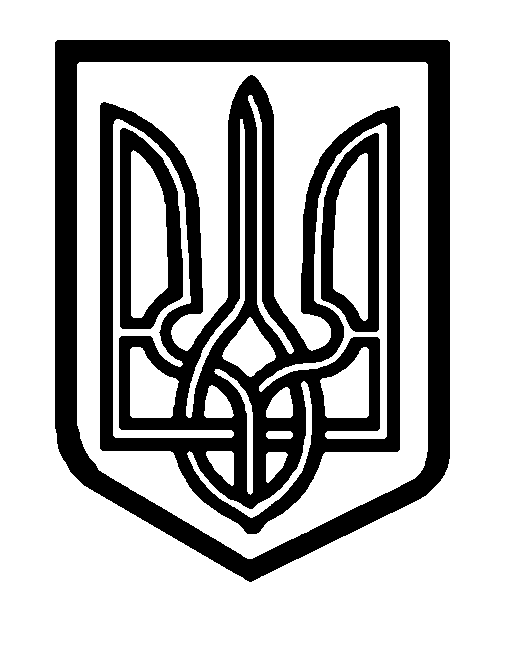 